附件2. 会议论文的投稿格式ABSTRACT SUMMARYThe format of the abstract is illustrated in this template, designed for the preparation of your abstract. This text is for demonstration only.Replace the sample title, author listing, author affiliations, designated presenting author’s email address, and abstract text in this template with your information. The ASPST Program Committee recommends that the designated presenting author also be the corresponding author. Use Microsoft Word to prepare your abstract.Carefully read the instructions and view the Model Abstract before preparing and submitting your abstract.INTRODUCTIONThe format of the abstract is illustrated in this template, designed for the preparation of your abstract. This text is for demonstration only.Replace the sample title, author listing, author affiliations, designated presenting author’s email address, and abstract text in this template with your information. The ASPST Program Committee recommends that the designated presenting author also be the corresponding author. Use Microsoft Word to prepare your abstract.Carefully read the instructions and view the Model Abstract before preparing and submitting your abstract.EXPERIMENTAL METHODSThe format of the abstract is illustrated in this template, designed for the preparation of your abstract. This text is for demonstration only.Replace the sample title, author listing, author affiliations, designated presenting author’s email address, and abstract text in this template with your information. The ASPST Program Committee recommends that the designated presenting author also be the corresponding author. Use Microsoft Word to prepare your abstract.Carefully read the instructions and view the Model Abstract before preparing and submitting your abstract.RESULTS AND DISCUSSIONThe abstract body is in two-column format and must include the following subjects: Abstract Summary, Introduction, Experimental Methods, Results and Discussion, Conclusion, and References. The abstract must include data and tables and/or figures (clearly presented) to support the data. Acknowledgments are optional but recommended.The abstract body is in two-column format and must include the following subjects: Abstract Summary, Introduction, Experimental Methods, Results and Discussion, Conclusion, and References. The abstract must include data and tables and/or figures (clearly presented) to support the data. Acknowledgments are optional but recommended.The abstract body is in two-column format and must include the following subjects: Abstract Summary, Introduction, Experimental Methods, Results and Discussion, Conclusion, and References. The abstract must include data and tables and/or figures (clearly presented) to support the data. Acknowledgments are optional but recommended.The abstract body is in two-column format and must include the following subjects: Abstract Summary, Introduction, Experimental Methods, Results and Discussion, Conclusion, and References. The abstract must include data and tables and/or figures (clearly presented) to support the data. Acknowledgments are optional but recommended.CONCLUSIONWhen the abstract is complete and accurate (please proof carefully), convert the abstract to .pdf and save it to a local drive. Only .pdf files will be accepted.Upload the pdf formatted abstract from your local drive. Acknowledgment of submission will be emailed to the author designated as the primary contact.REFERENCESSelect “Letter” (8½  11 inches [21.59  27.94 cm] in Page Setup. Set margins (left and right, top and bottom) to .75 inch (1.91 cm).Accepted font is 10-12 point Arial, Times, Times New Roman, or Helvetica.Title is in bold type and centered across the page.Author names are centered and identified with number superscripts to correspond to author affiliations. Underline the designated presenting author’s name.Author affiliations are centered and identified with number superscripts to correspond to the respective author name; include the designated presenting author’s email address.Abstract body alignment is justified with the first line of each paragraph indented .25 inch (.63 cm).Abstract body format is two-column (3.25 inches [8.25 cm] per column) with 0.5 inch (1.27 cm) between columns.Include one line of space between the title and the name(s) of the author(s) and between author name(s) and affiliation(s).Include one line of space between sections.Abstract must be 2 pages as demonstrated in the Model Abstract.References must be numbered; there are no lines of space between references.ACKNOWLEDGMENTSSubmitted abstracts must meet the following minimum requirements:Significant and original contribution within the scope of Asian Journal of Pharmaceutical Sciences Abstract submitted by the deadline Written in clear English Few syntax/spelling mistakes Sufficient data presented, adequately analyzed and discussed with appropriate conclusions supported by the data Meets format guidelines Contains data and tables and figures, clearly presented, to support the data 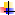 